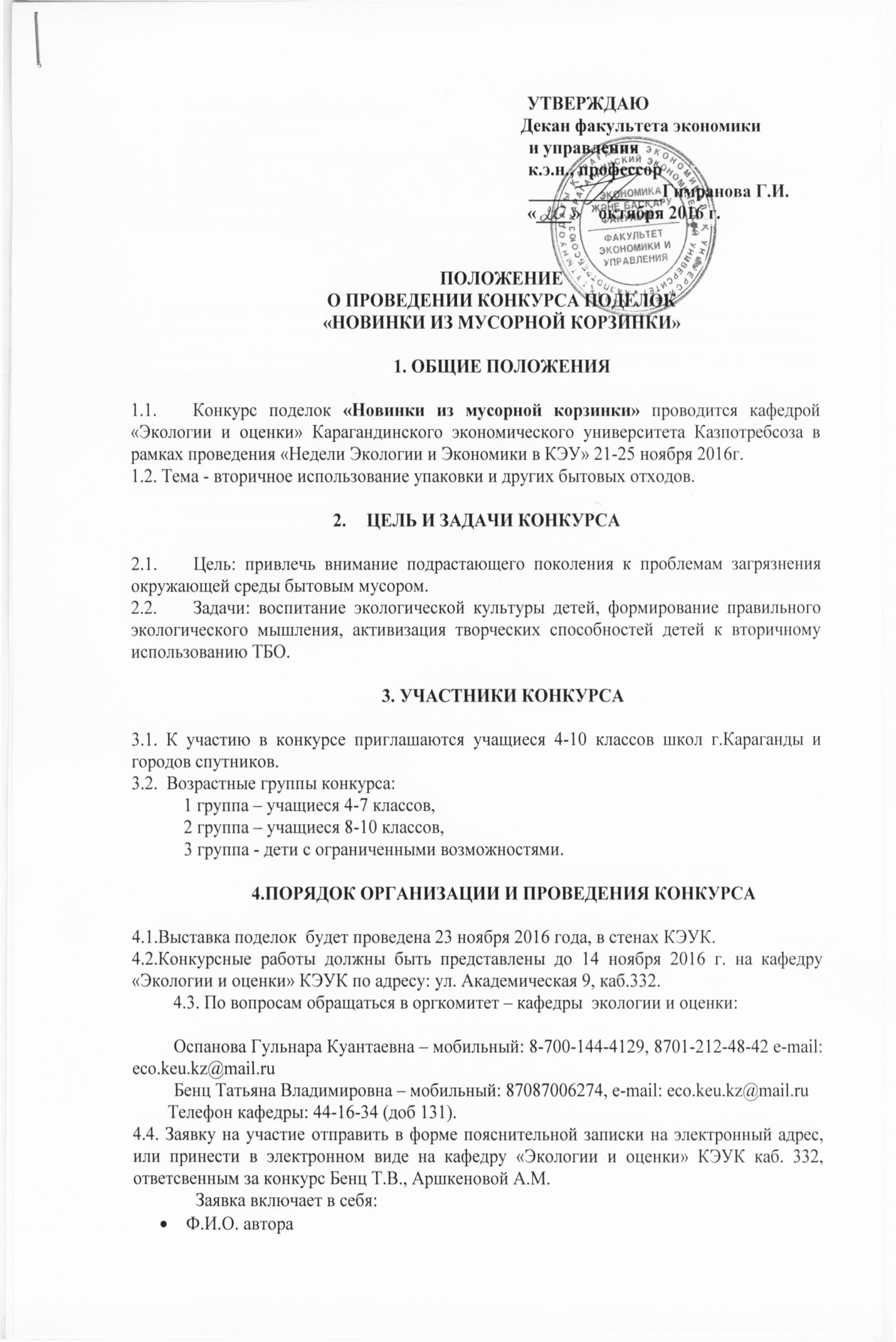 Ф.И.О. руководителя работыназвание поделкиматериал, используемый в работе№ школы, классконтактный телефон 4.5.Конкурс заочный. Победители будут приглашены на закрытие Недели.5.ТРЕБОВАНИЯ К РАБОТЕ5.1. Конкурсная поделка изготавливаются из отходных материалов и мусора, т.е. из тех вещей, которые не могут быть использованы по своему первоначальному назначению (пластиковые бутылки, газеты, мешки, банки, картонные коробки и др.), техника исполнения произвольная.5.2.Работа должна сопровождаться заявкой по выше приведенной форме.6. ПОДВЕДЕНИЕ ИТОГОВ, НАГРАЖДЕНИЕ6.1. Критерии оценкиотражение темы и композиционное решение;оригинальность использования  материалов;композиционное решение и художественная выразительность.6.2. Победители конкурса будут награждены на церемонии закрытия «Недели Экологии и Экономики в КЭУ» 25 ноября.6.3.Жюри оставляет за собой право ввести отдельные номинации.